INDICAÇÃO Nº 1573/2017Indica ao Poder Executivo Municipal a manutenção das instalações e limpeza da Cancha de Bocha, cito à Rua da Prata, Vila Mollon.    Excelentíssimo Senhor Prefeito Municipal, Nos termos do Art. 108 do Regimento Interno desta Casa de Leis, dirijo-me a Vossa Excelência, junto ao setor competente, para solicitar a manutenção das instalações da cancha de bocha do bairro Vila Mollon, cito à Rua da Prata, Vila Mollon.                           Justificativa:Fomos procurados por munícipes frequentadores desse espaço de lazer, e conferindo “In loco”, foram detectadas as seguintes irregularidades, as quais necessitam urgentemente de reparos:1)  Manutenção nas canchas de bocha;2)  Reforma dos sanitários;3)  Manutenção elétrica por toda a edificação;4)  Reforma dos brinquedos do parque infantil;5)  Troca de areia das canchas de bocha;6)  Reforma do alambrado;7)  Manutenção no campo de malha, e8)  Vistoria operacional e laudo nos brinquedos infantis. 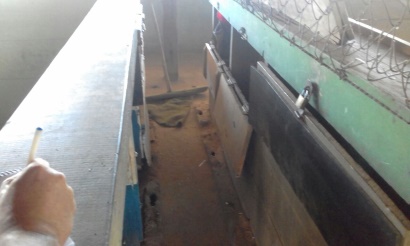 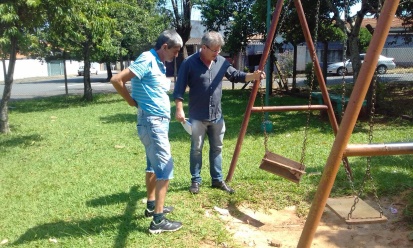 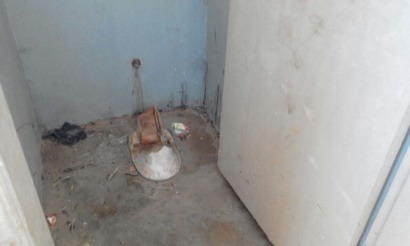 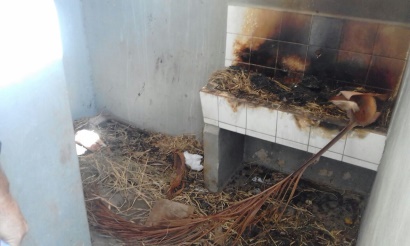 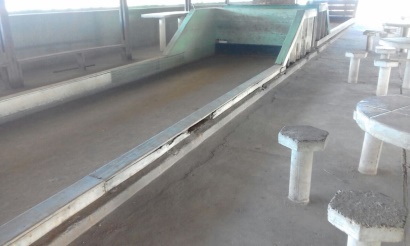 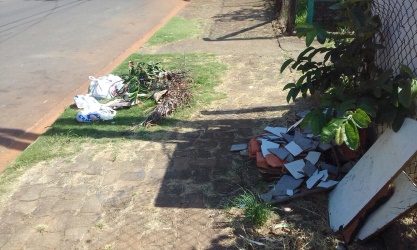                       (fotos do local)Plenário “Dr. Tancredo Neves”, em 10 de fevereiro de 2017.Paulo Cesar Monaro    Paulo Monaro                            -Vereador Líder Solidariedade-